Uniform Quality & Development Officer (OPOT3)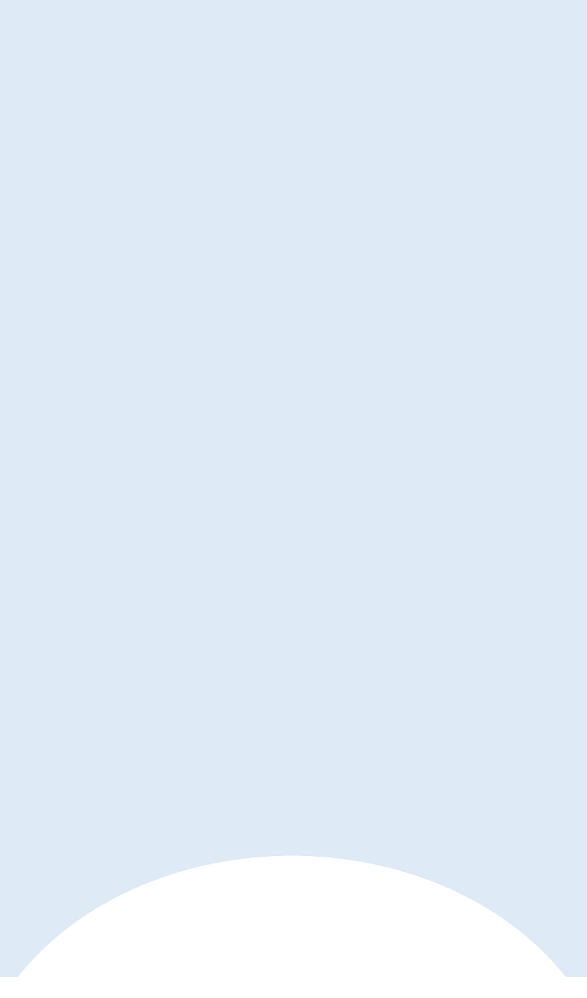 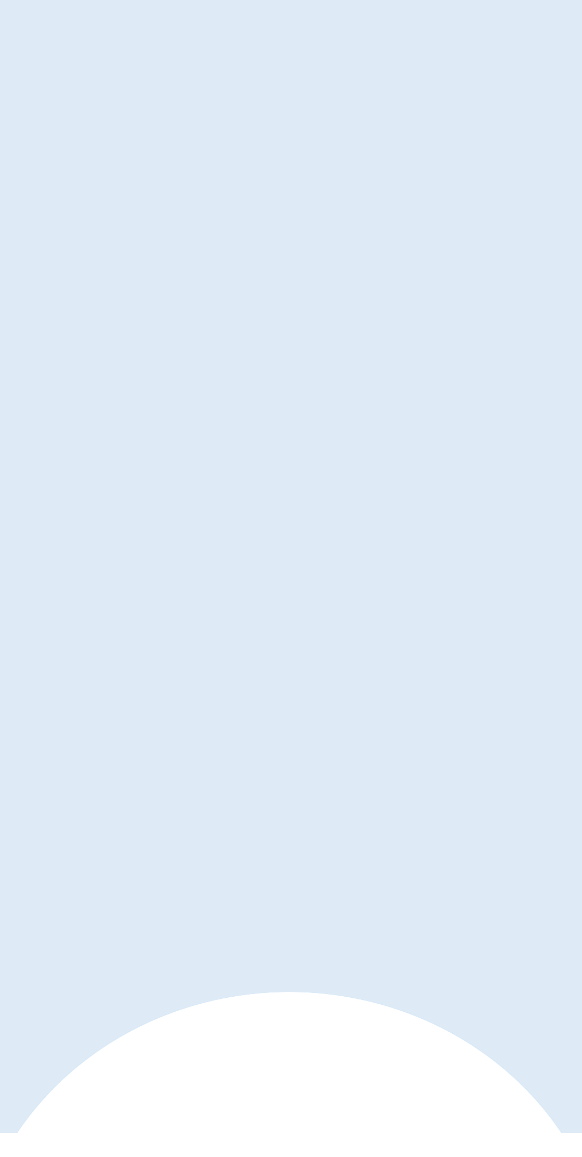 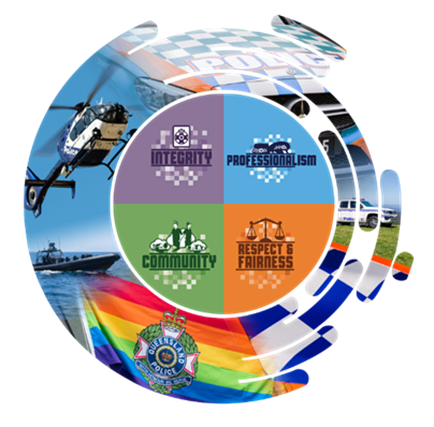 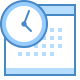 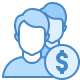 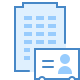 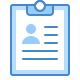 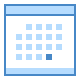 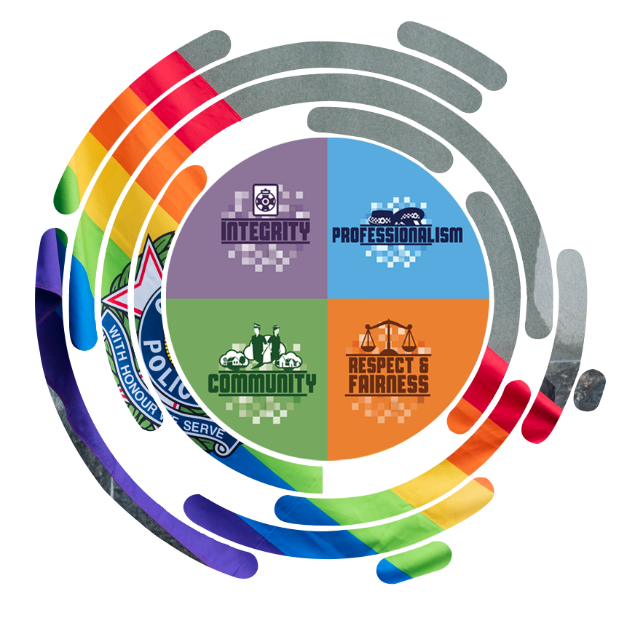 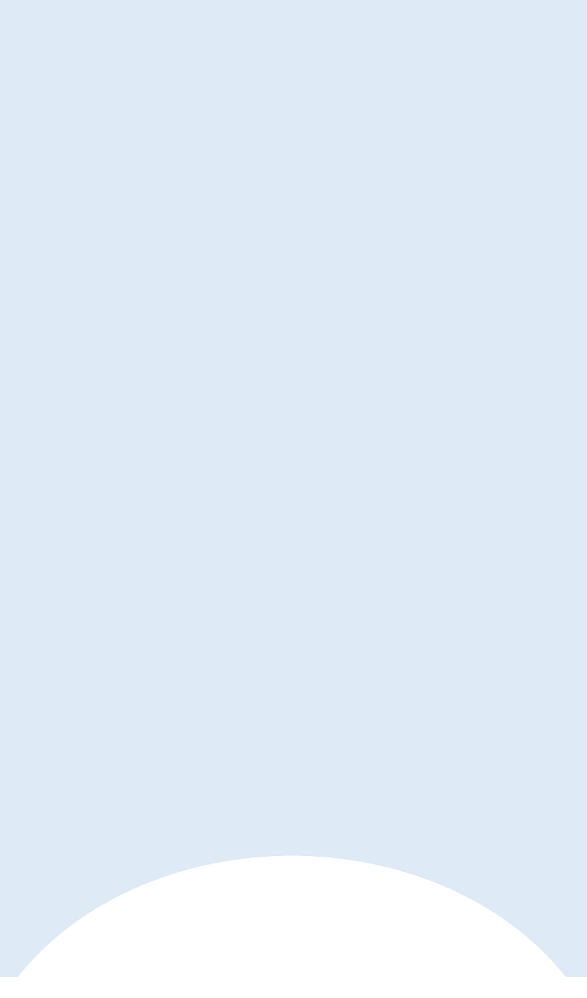 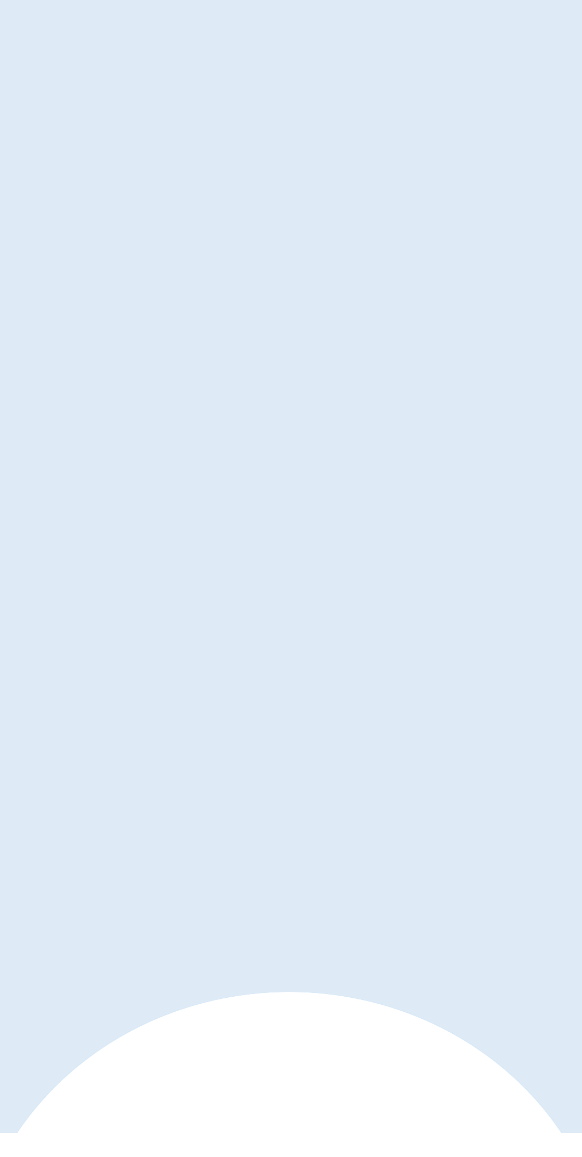 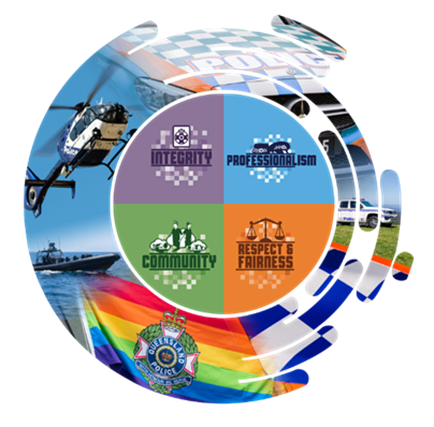 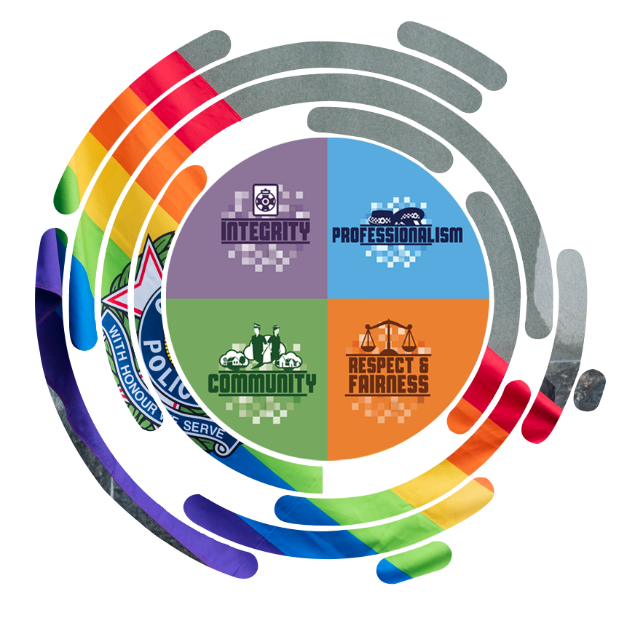 Our WorkplaceWe are committed to building inclusive cultures that respect and promote human rights, diversity, and inclusion. We provide equal opportunities for everyone in our organisation, irrespective of gender, culture, generation, sexual orientation, or disability.  We promote a respectful workplace culture that is free from all forms of harassment, workplace bullying, discrimination, and violence.  We embrace the benefits of supporting and retaining a mobile, flexible, and agile workforce. Be a pivotal part of one of Queensland’s biggest teams #qldpolice.  Find your change here!Our Team (Where You Will Be Working!)The Queensland Police Service provides an internal uniform fitting and measuring service to their members including recruits, police officers, watchhouse officers, liaison officers and some civilian units. You will provide a high level of customer service to Queensland Police members via phone, face to face and email and contribute to the enhancement of the uniform support function within Supply Services. Your key accountabilities The core capability requirements for this role are:Provide professional measurement services for Queensland Police Service officers and members for uniform items and carry out uniform fittings for recruits in Brisbane and Townsville as required.Provide advice on sizing and alterations, respond to enquiries on uniform matters including quality issues and uniform fittings and assist in the evaluation and refurbishment of uniform items, including returns, exchanges, and warranty claims.Measure, fit and issue the new Integrated Load Bearing Vest (ILBV) to all recruits and in services members as required.Establish and maintain business and administrative processes for the Uniform Support team, and administrative support to management and team members.Maintain a high standard of presentation in the fitting area, a high level of confidentiality, ethical behaviour and a professional image.Actively contribute to the ongoing improvement of systems, processes and customer service delivery to achieve desired outcomes for Supply Services.Leadership streamLeadership Competencies for Queensland describes what highly effective, everyday leadership looks like in the public sector regardless of whether the role has responsibilities to manage or lead others.Your application needs to demonstrate the behaviours of the Leadership stream indicated below.  Be prepared to discuss / reflect on these behaviours in the event you are invited to attend an assessment interview.This role has been identified as  .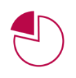 Individual contributorLeading SelfTeam leader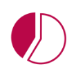 Leading others 
and/or projectsProgram leader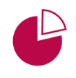 Leading teams and/or 
programsExecutive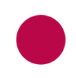 Leading the function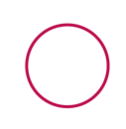 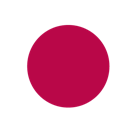 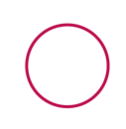 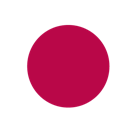 Role RequirementsHow to apply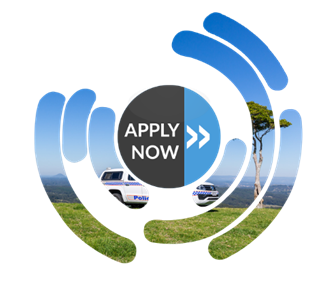 Refer to the Applicant Guide for additional information on how to apply.Other InformationAppointment to this position will be made pursuant to the provisions of the Public Sector Act 2022.Refer to the Applicant Guide for further essential information relating to this role including Police Security Checking Guidelines, eligibility for appointment and other important conditions that apply to this employment.   The Queensland Police Service (QPS) is collecting information for the purpose of processing your application for an advertised QPS vacancy.  The collection of this information is authorised by the Police Service Administration Act 1990.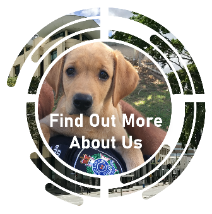 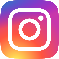 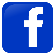 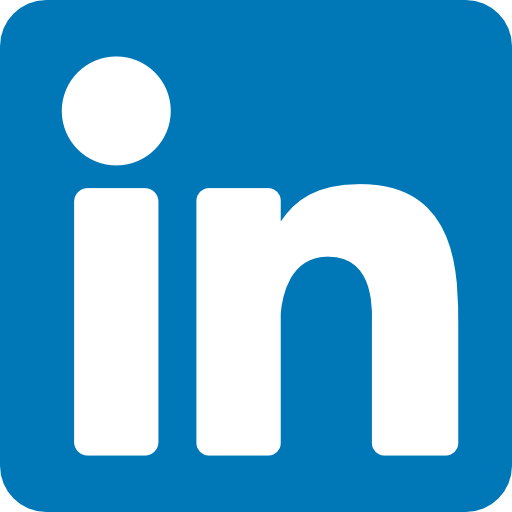 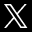 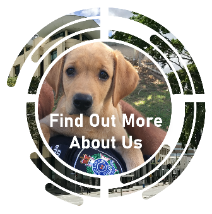 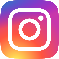 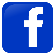 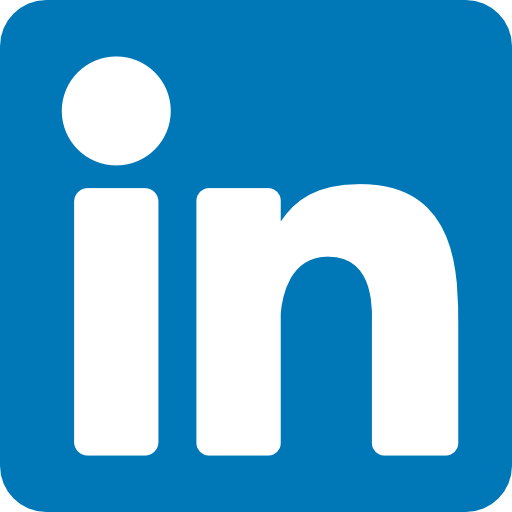 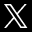 Uniform SupportSupply ServicesOrganisational Capability CommandLocationRichlandsMandatoryNil.QualificationNil.Technical/ Operational/ Educational experienceWhilst not mandatory, experience/knowledge in clothing, such as the retail clothing environment, would be highly regarded.OtherTraining will be provided on the job. 